OudersWij gaan weer naar school op maandag 27 augustus 2021         Basisschool 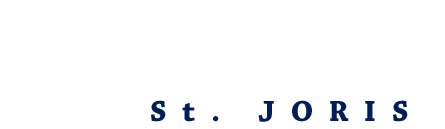              Sint JorisAugustus 2020Augustus 2020Augustus 2020Augustus 2020Augustus 2020Augustus 2020Augustus 2020MaandagDinsdagWoensdagDonderdagVrijdagZaterdagZondagWeek 31123Week 3245678910Week 33Juf Ilse jarig!11121314151617Week 3418192021222324Week 35Eerste schooldagWelkom op school! 2526Luizencontrole thuis27282930September 2020September 2020September 2020September 2020September 2020September 2020September 2020MaandagDinsdagWoensdagDonderdagVrijdagZaterdagZondag31Week 36Ouderraad vergaderingGespreks-planner kind-ouder-leerkracht gesprekken123Schoolfotograaf19.30 uur Algemene informatie avond groep 14567Week 378910Algemene informatieavond groep 2—8 komt digitaal11Schoolvoorstelling van MAD SCIENCE121314   Week 38Deze week brandoefening.Kind-ouder-leerkracht gesprekken15PrinsjesdagKind-ouder-leerkracht gesprekken16Kind-ouder-leerkracht gesprekken17Kind-ouder-leerkracht gesprekken18Groep 1-2 vrijKind-ouder-leerkracht gesprekken192021Week 392223Start kinder-postzegels2425Kermis op school262728Week 40Heumense KermisGroep 1-8 vrij 2930Kinderboeken-week thema”En toen?”Oktober 2020Oktober 2020Oktober 2020Oktober 2020Oktober 2020Oktober 2020Oktober 2020MaandagDinsdagWoensdagDonderdagVrijdagZaterdagZondag1234Dierendag5Week 41Dag van de leraar678Cultuurtje I9101112Week 42Ouderraad vergadering13141516171819Week 43Herfstvakantie20Herfstvakantie21Herfstvakantie22Herfstvakantie23Herfstvakantie24Herfstvakantie25WintertijdKlok een uur terug!26Week 44Bag2School actieMedezeggen-schapsraad vergadering2728Luizencontrolethuis293031HalloweenNovember 2020November 2020November 2020November 2020November 2020November 2020November 2020MaandagDinsdagWoensdagDonderdagVrijdagZaterdagZondag12Week 45Landelijke week van respect34Drempel-onderzoek groep 7 + 856789Week 46Sinterklaas journaal start Landelijke week van de mediawijsheid1011Sint Maarten12Studiedag teamGroep 1-8 vrij13Groep 1-2 vrij14Sint Nicolaas in Nederland1516Week 4717181920212223Week 482425Juf Marjan jarig!26272829December 2020December 2020December 2020December 2020December 2020December 2020December 2020MaandagDinsdagWoensdagDonderdagVrijdagZaterdagZondag30Week 491234Sinterklaas-feest op schoolGroep 1-5 om 12.00 uur vrijGroep 6-8 continurooster tot 14.00 uur5Sinterklaas67Week 508Cultuurtje II91011121314Week 51Medezeggen-schapsraad vergadering 15161717.30-18.30 uur kerstdiner op school18192014Week 51Medezeggen-schapsraad vergadering 15161717.30-18.30 uur kerstdiner op schoolGroep 1-8 om 12.00 uur vrij192021Week 52Kerstvakantie22Kerstvakantie23Kerstvakantie24Kerstvakantie25Kerstvakantie262728Week 53Kerstvakantie29Kerstvakantie30Kerstvakantie31KerstvakantieOudejaarsdagJanuari 2021Januari 2021Januari 2021Januari 2021Januari 2021Januari 2021Januari 2021MaandagDinsdagWoensdagDonderdagVrijdagZaterdagZondagKerstvakantieKerstvakantieKerstvakantieKerstvakantie1KerstvakantieNieuwjaarsdag234Week 0156Luizencontrole thuisDrie Koningen7Gespreks-planner groep 7+8 richting- en advies-gesprekken8910Juf Lilian jarig!11Week 02Ouderraad vergaderingStart CITO toetsen groep 7-812131415161718Week 03Deze week:groep 7+8 richting- en advies-gesprekkenStart CITO toetsen groep 3-619202122232425Week 04Gespreks-planner groep 1-6 voortgangs- gesprekken262728293031Februari 2021Februari 2021Februari 2021Februari 2021Februari 2021Februari 2021Februari 2021MaandagDinsdagWoensdagDonderdagVrijdagZaterdagZondag1Week 0523Studiedag team Groep 1-8 vrij45Eerste rapport678Week 06Week van de voortgangs-gesprekken groep 1-69Juf Diny jarig!101112Carnaval1314Valentijnsdag8Week 06Week van de voortgangs-gesprekken groep 1-69Juf Diny jarig!1011Groep 1-8 om 12.00 uur vrij1314Valentijnsdag15Week 07Voorjaars-vakantie16Voorjaars-vakantie17Voorjaars-vakantie18Voorjaars-vakantie19Voorjaars-vakantie202122Week 08Medezeggen-schapsraad vergadering 23Juf Saskia jarig!24Luizencontrole thuis25Juf Silvia jarig!262728Maart 2021Maart 2021Maart 2021Maart 2021Maart 2021Maart 2021Maart 2021MaandagDinsdagWoensdagDonderdagVrijdagZaterdagZondag1Week 9234508.30-09.30 ouder-kijk-moment (indien mogelijk ->  Corona?)678Week 109101112131415Week 11Week van de Lentekriebels16171819Landelijke pannenkoeken-dag. Continurooster groep 7-8202122Week 12Week van het geld groep 6-8Ouderraad vergadering 2324Grote rekendag2526Groep 1-2 vrij2728ZomertijdPalmpasen29Week 133031Nationaal verkeers-examen theorieApril 2021April 2021April 2021April 2021April 2021April 2021April 2021MaandagDinsdagWoensdagDonderdagVrijdagZaterdagZondagWeek 1312Paasviering / lentevieringGoede Vrijdag341e Paasdag5Week 142e Paasdag67Nationaal verkeers-examen praktijk8910Juf Almasa jarig1112Week 15Medezeggen-schapsraad vergadering 13141516171819Week 16THEMADAGENSchoolreisje20 THEMADAGEN21THEMADAGENCultuurtje III22THEMADAGENMeneer Theo jarig!23THEMADAGENKoningsspelenNaamdag Sint Joris242519Week 16THEMADAGENSchoolreisje20 THEMADAGEN21THEMADAGENCultuurtje III22THEMADAGENMeneer Theo jarig!Groep 1-8 om 12.00 uur vrij242526Week 17Vrije dag1-8 vrij27KoningsdagVrije dag 1-8 vrij282930Mei 2021Mei 2021Mei 2021Mei 2021Mei 2021Mei 2021Mei 2021MaandagDinsdagWoensdagDonderdagVrijdagZaterdagZondag123Week 18Meivakantie4MeivakantieDoden-herdenking5Meivakantie Bevrijdingsdag6Meivakantie 7Meivakantie8Meivakantie9MeivakantieMoederdag10Week 19111213Hemelvaart14151617Week 20Bags2school actieAdoptie-monument groep 6-7-81819Luizencontrole thuis2021Groep 1-2 vrij22231e Pinksterdag24Week 212e Pinksterdag25Studiedag teamGroep 1-8 vrij2627282930Juni 2021Juni 2021Juni 2021Juni 2021Juni 2021Juni 2021Juni 2021MaandagDinsdagWoensdagDonderdagVrijdagZaterdagZondag31Week 221234567Week 2389101112Meester Teun jarig!1314Week 24Ouderraad vergadering 1516Mevrouw Anita jarig!1718Groep 1-2 vrij1920VaderdagJuf Linda jarig!21Week 252223Schoolkamp groep 7+824Schoolkamp groep 7+825Schoolkamp groep 7+8262728Week 282930Juli 2021Juli 2021Juli 2021Juli 2021Juli 2021Juli 2021Juli 2021MaandagDinsdagWoensdagDonderdagVrijdagZaterdagZondag1Rapport mee naar huis2Studiedag teamGroep 1-8 vrij3Juf Annemarie Jarig!45Week 27Deze week:facultatieve gesprekken 678Juf Kim jarig!9101112Week 281314Uitzwaaien groep 8Afscheid groep 815Kennismaken nieuwe groep11.00-12.00Juf Veerle jarig!16Jaarafsluiting 11.00-12.00 uur171812Week 281314Uitzwaaien groep 8Afscheid groep 815Kennismaken nieuwe groep11.00-12.00Juf Veerle jarig!Groep 1-8 om 12.00 uur vrij171819Week 29Zomervakantie20Zomervakantie21Zomervakantie22Zomervakantie23Zomervakantie24Zomervakantie25Zomervakantie26Week 30Zomervakantie27Zomervakantie28Zomervakantie29Zomervakantie30Zomervakantie31Zomervakantie